Хімія: 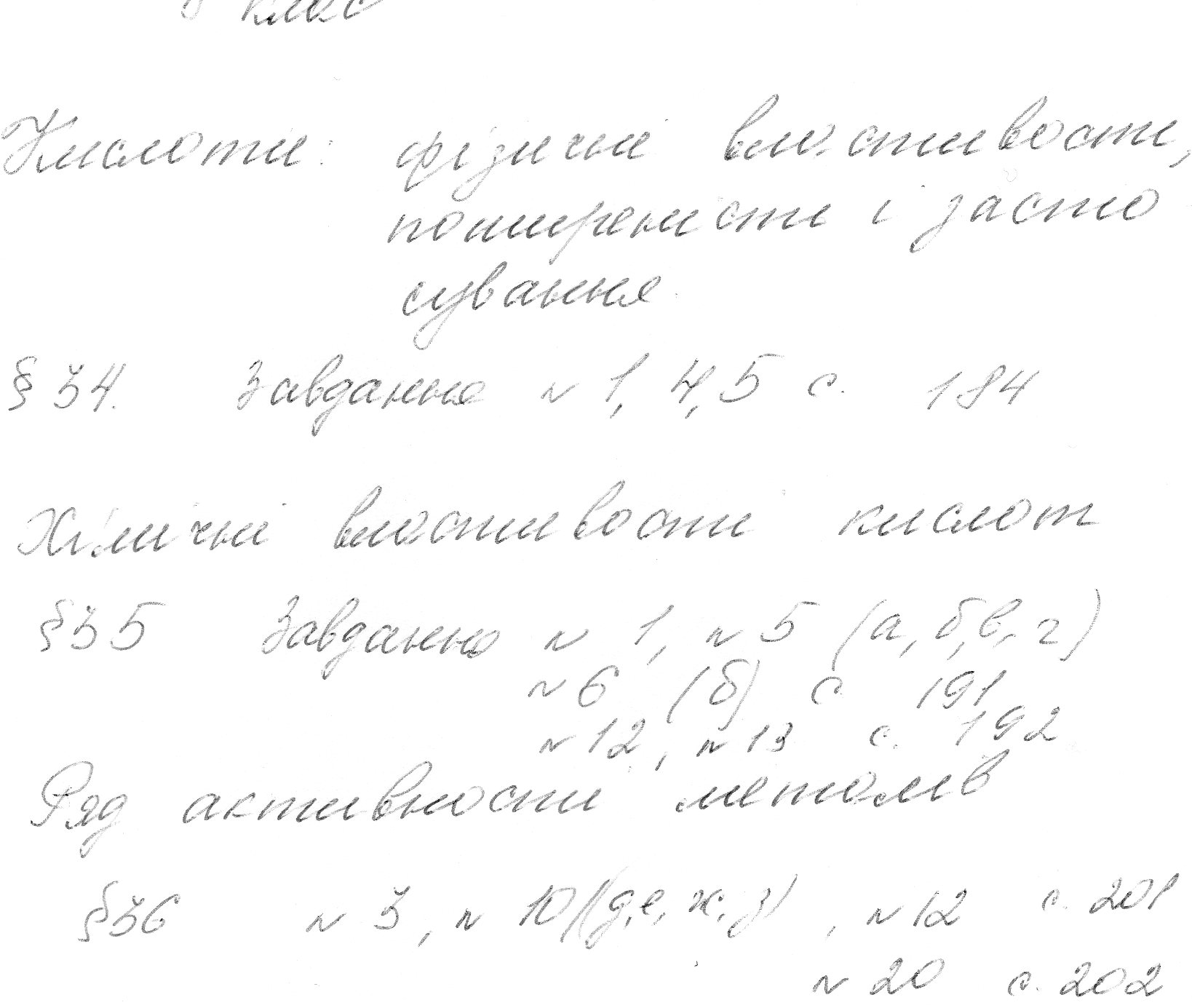 